Application 2022-2023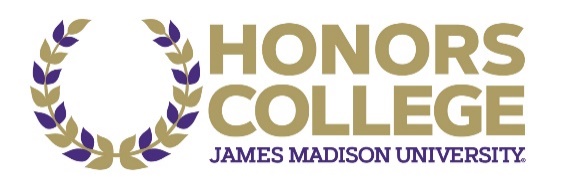 Application 2021-2022  By checking this box, I am agreeing to receive text message communication from JMU.Please note that there is an Honors College fee charged each semester to support honors experiences at JMU.  Details can be found at:  https://www.jmu.edu/honors/handbook/student-fee.shtml . Financial aid eligibility may assist with paying this fee.Applicant InformationApplicant InformationApplicant InformationApplicant InformationApplicant InformationApplicant InformationType of Applicant:  (Select one)Incoming Student        Current JMU Student        Transfer Student   Type of Applicant:  (Select one)Incoming Student        Current JMU Student        Transfer Student   Type of Applicant:  (Select one)Incoming Student        Current JMU Student        Transfer Student   Type of Applicant:  (Select one)Incoming Student        Current JMU Student        Transfer Student   Application Date: Application Date: Last Name:        First Name:First Name:First Name:Middle Name: Middle Name: Mailing Address:(Street Address or P.O. Box)Mailing Address:(Street Address or P.O. Box)Mailing Address:(Street Address or P.O. Box)City:City:State:Zip Code:Cell Phone #:                                         Home Phone #:Cell Phone #:                                         Home Phone #:Cell Phone #:                                         Home Phone #:Cell Phone #:                                         Home Phone #:Personal Email Address:(for incoming students:  Do not use High School email addresses)Personal Email Address:(for incoming students:  Do not use High School email addresses)School InformationSchool InformationSchool InformationSchool InformationSchool InformationSchool InformationCurrent Educational Institution:Current Educational Institution:Current Educational Institution:If you are a Current JMU StudentStudent ID#:JMU Admit Term:Expected Graduation Date:If you are a Current JMU StudentStudent ID#:JMU Admit Term:Expected Graduation Date:If you are a Current JMU StudentStudent ID#:JMU Admit Term:Expected Graduation Date:City:City:City:If you are a Transfer StudentIncoming Class Level:Expected Graduation Date:If you are a Transfer StudentIncoming Class Level:Expected Graduation Date:If you are a Transfer StudentIncoming Class Level:Expected Graduation Date:State:Zip Code:State:Zip Code:State:Zip Code:Current or intended  Major(s) and/or Minor(s):Current or intended  Major(s) and/or Minor(s):Current or intended  Major(s) and/or Minor(s):GPA on an unweighted 4.0 scale:              GPA on an unweighted 4.0 scale:              GPA on an unweighted 4.0 scale:              Comments:Comments:Comments:The James Madison University Honors College believes in creating a space for students to learn about the experiences of diverse populations throughout the United States and the world. The James Madison University Honors College believes in creating a space for students to learn about the experiences of diverse populations throughout the United States and the world. The James Madison University Honors College believes in creating a space for students to learn about the experiences of diverse populations throughout the United States and the world. The James Madison University Honors College believes in creating a space for students to learn about the experiences of diverse populations throughout the United States and the world. The James Madison University Honors College believes in creating a space for students to learn about the experiences of diverse populations throughout the United States and the world. The James Madison University Honors College believes in creating a space for students to learn about the experiences of diverse populations throughout the United States and the world. Essay QuestionsEssay QuestionsEssay QuestionsEssay QuestionsEssay QuestionsEssay QuestionsPlease select and respond to one of the following four essay questions with no more than 250 words:Please select and respond to one of the following four essay questions with no more than 250 words:Please select and respond to one of the following four essay questions with no more than 250 words:Please select and respond to one of the following four essay questions with no more than 250 words:Please select and respond to one of the following four essay questions with no more than 250 words:Please select and respond to one of the following four essay questions with no more than 250 words: Critically discuss why you believe what you believe about social justice. Using one specific example from your life, how do you anticipate that your future will be connected to social justice issues? Which is the better approach - focusing on what is going right or focusing on what is going wrong? Justify your answer using one specific example from your life. Think of your personal and career aspirations. Using a specific example from your life, discuss the implications of changing demographics for your future. Choose one specific example from your life to explain how science AND literature can be used to address a current problem.  Critically discuss why you believe what you believe about social justice. Using one specific example from your life, how do you anticipate that your future will be connected to social justice issues? Which is the better approach - focusing on what is going right or focusing on what is going wrong? Justify your answer using one specific example from your life. Think of your personal and career aspirations. Using a specific example from your life, discuss the implications of changing demographics for your future. Choose one specific example from your life to explain how science AND literature can be used to address a current problem.  Critically discuss why you believe what you believe about social justice. Using one specific example from your life, how do you anticipate that your future will be connected to social justice issues? Which is the better approach - focusing on what is going right or focusing on what is going wrong? Justify your answer using one specific example from your life. Think of your personal and career aspirations. Using a specific example from your life, discuss the implications of changing demographics for your future. Choose one specific example from your life to explain how science AND literature can be used to address a current problem.  Critically discuss why you believe what you believe about social justice. Using one specific example from your life, how do you anticipate that your future will be connected to social justice issues? Which is the better approach - focusing on what is going right or focusing on what is going wrong? Justify your answer using one specific example from your life. Think of your personal and career aspirations. Using a specific example from your life, discuss the implications of changing demographics for your future. Choose one specific example from your life to explain how science AND literature can be used to address a current problem.  Critically discuss why you believe what you believe about social justice. Using one specific example from your life, how do you anticipate that your future will be connected to social justice issues? Which is the better approach - focusing on what is going right or focusing on what is going wrong? Justify your answer using one specific example from your life. Think of your personal and career aspirations. Using a specific example from your life, discuss the implications of changing demographics for your future. Choose one specific example from your life to explain how science AND literature can be used to address a current problem.  Critically discuss why you believe what you believe about social justice. Using one specific example from your life, how do you anticipate that your future will be connected to social justice issues? Which is the better approach - focusing on what is going right or focusing on what is going wrong? Justify your answer using one specific example from your life. Think of your personal and career aspirations. Using a specific example from your life, discuss the implications of changing demographics for your future. Choose one specific example from your life to explain how science AND literature can be used to address a current problem. Optional StatementPlease share any additional information not already provided in the application that you feel we should consider for admission to the Honors College.Optional StatementPlease share any additional information not already provided in the application that you feel we should consider for admission to the Honors College.Optional StatementPlease share any additional information not already provided in the application that you feel we should consider for admission to the Honors College.Optional StatementPlease share any additional information not already provided in the application that you feel we should consider for admission to the Honors College.Optional StatementPlease share any additional information not already provided in the application that you feel we should consider for admission to the Honors College.Optional StatementPlease share any additional information not already provided in the application that you feel we should consider for admission to the Honors College.